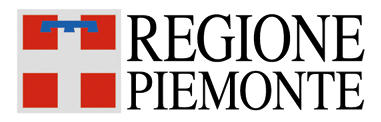 Direzione A2000B - CULTURA E COMMERCIOSettore A2009B - Commercio e terziario - Tutela dei consumatori A: Finpiemonte S.p.A.da inviarsi via pec a: finanziamenti.finpiemonte@legalmail.itMISURA B - RICHIESTA EROGAZIONE CONTRIBUTOA SOSTEGNO DEL PERCORSO DI USCITA DALLO STATO SOVRAINDEBITAMENTOL.R. 8/2017 - D.G.R. n. 12-7776 del 27/11/2023“Fondo regionale per la prevenzione e il contrasto dei fenomeni dell'usura, dell'estorsione e del sovraindebitamento e per la solidarietà alle vittime”Il/La Sottoscritto/aCognome       Nome         Nato/a a       Provincia       il      (in alternativa per Stato estero: Nato in       il      Residente in      Provincia      (in alternativa per Stato estero: Residente in       Città      CAP      Indirizzo       n      Codice Fiscale        Tipo Documento di riconoscimento       n.      Rilasciato da       in data      In qualità di legale rappresentate dell’Organismo di Composizione della Crisi (denominazione completa)      iscritto al n.       dalla data del       alla sez. (A o B)       del  Registro degli Organismi di composizione della crisi da sovraindebitamento del Ministero della Giustizia con sede legale o operativa in Piemonte.     Come da poteri attribuiti nell’atto costitutivo all’art.       e in carica quale legale rappresentante a far data dal      Con riferimento alla domanda di prenotazione del contributo presentata in data      a favore della procedura di composizione della crisi da sovraindebitamento per il soggetto:      codice domanda:      DICHIARAdi aver provveduto in data       al deposito della proposta e della relazione particolareggiata presso la cancelleria del Tribunale di       che il Tribunale di       ha adottato il provvedimento di OMOLOGA della suddetta proposta in data      CHIEDE PERTANTO l’erogazione del contributo pari ad Euro 4.000,00sul conto corrente intestato alla procedura di esdebitazione del soggetto sovraindebitato:IBAN      BIC      Intestatario C/C           A tal fine si allega la seguente documentazione obbligatoria ALLEGATI Provvedimento di omologa del giudice e documentazione attestante l’avvenuta pubblicazione dell’atto del Tribunale su Amministrazione Trasparente;Provvedimento di determinazione del debito residuo;In caso di firma autografa documento di identità del firmatarioData ________________				Firma___________________________Trattamento dati personali  Il sottoscritto, in relazione al trattamento dei dati personali forniti con la presente richiesta, dichiara di avere preso visione dell’ informativa resa ai sensi dell'art. 13 del Regolamento Generale sulla Protezione dei Dati (RGPD 679/2016) pubblicata sul sito www.finpiemonte.it. Il sottoscritto dichiara altresì di essere consapevole che i dati forniti con la presente richiesta saranno utilizzati per gestire la richiesta medesima, nonché per indagini statistiche, anche mediante l'ausilio di mezzi elettronici o automatizzati, nel rispetto della sicurezza e riservatezza necessarie.Il sottoscritto dichiara di aver preso visione di tutti i punti indicati in questa pagina, nelle sezioni “Dichiarazioni” e “Impegni”, ex artt. 1341 e 1342 del Codice Civile.Data ________________			 	Firma______________________________